Администрация Смоленской областиДепартамент Смоленской области по образованию, науке и делам молодёжиСмоленская областная организация Профсоюза работников народного образования и науки РФГосударственное автономное учреждение дополнительного профессионального образования специалистов (повышения квалификации) «Смоленский областной институт развития образования»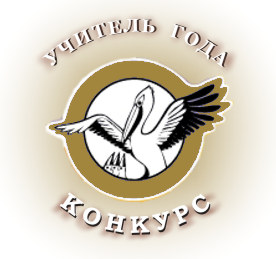 ПРОГРАММАПРОВЕДЕНИЯ ОБЛАСТНОГО КОНКУРСА«УЧИТЕЛЬ ГОДА – 2015»20-28 апреля 2015 годаг. СмоленскОРГАНИЗАТОРЫ КОНКУРСААдминистрация Смоленской областиДепартамент Смоленской области по образованию, науке и делам молодёжиСмоленская областная организация Профсоюза работников народного образования и науки РФГосударственное автономное учреждение дополнительного профессионального образования специалистов (повышения квалификации) «Смоленский областной институт развития образования»ОРГКОМИТЕТ КОНКУРСАИваниченко Людмила Борисовна – начальник Департамента Смоленской области по образованию, науке и делам молодежи, кандидат педагогических наук, председательКолпачков Николай Николаевич – первый заместитель начальника Департамента Смоленской области по образованию, науке и делам молодежи, заместитель председателяКольцова Ольга Станиславовна – ректор ГАУ ДПОС «Смоленский областной институт развития образования», кандидат педагогических наукЕрмакова Ирина Владимировна – начальник отдела дошкольного, общего и дополнительного образования Департамента Смоленской области по образованию, науке и делам молодежиЖолудев Сергей Владимирович – начальник отдела кадров и аттестации педагогических работников Департамента Смоленской области по образованию, науке и делам молодежиПтушкин Александр Михайлович – председатель Смоленской областной организации Профсоюза работников народного образования и науки РФИвенкова Наталья Алексеевна – заведующий отделом сопровождения конкурсного движения  и диссеминации инновационных образовательных проектов ГАУ ДПОС «Смоленский областной институт развития образования»ЖЮРИ КОНКУРСАЗахаров Сергей Петрович – проректор по развитию региональной системы образования ГАУ ДПОС «Смоленский областной институт развития образования», победитель областного конкурса «Учитель года» 2006 года, финалист Всероссийского конкурса «Учитель года России» 2006 года, победитель приоритетного национального проекта «Образование» 2006 года,  председатель жюриЖойкин Сергей Александрович – директор МБОУ СОШ № 33 г. Смоленска, победитель областного конкурса «Учитель года» 2007 года, победитель приоритетного национального проекта «Образование» 2007 и 2011 годовЗевакова Наталья Сергеевна – заведующий отделом воспитания и дополнительного образования ГАУ ДПОС «Смоленский областной институт развития образования»Мирошкина Лилия Петровна – учитель русского языка и литературы МБОУ СОШ № 27 г. Смоленска, победитель областного конкурса «Учитель года» 2013 года, победитель приоритетного национального проекта «Образование» 2014 годаНовикова Ирина Владимировна – директор МБОУ СОШ № 40 г. Смоленска, кандидат педагогических наукЦарькова Валентина Николаевна – заместитель председателя Смоленской областной организации Профсоюза работников народного образования и науки РФШибарова Светлана Петровна – заместитель директора по учебно-воспитательной работе МБОУ СОШ № 3 г. Смоленска, заслуженный учитель РФУЧАСТНИКИ КОНКУРСААбрамова Ирина Валерьевна, учитель географии МБОУ «Кармановская средняя школа», муниципальное образование «Гагаринский район» Смоленской областиАнискина Валентина Анатольевна, учитель начальных классов МБОУ СОШ № 1 г. Ярцево, муниципальное образование «Ярцевский район» Смоленской областиАсташенкова Ольга Владимировна, учитель начальных классов МБОУ «Начальная школа - детский сад» г. Сафонова, муниципальное образование «Сафоновский район» Смоленской областиАфонина Татьяна Викторовна, учитель русского языка и литературы Ивано-Гудинского филиала МБОУ Коробецкой средней школы, муниципальное образование «Ельнинский район» Смоленской области Голубева Надежда Сергеевна, учитель географии ОГБОУ «Смоленская специальная (коррекционная) общеобразовательная школа-интернат VIII вида»Гореликова Светлана Васильевна, учитель биологии МБОУ Мурыгинской СОШ, муниципальное образование «Починковский район» Смоленской областиЖукова Наталья Юрьевна, учитель русского языка и литературы СОГБОУ «Школа-интернат среднего (полного) общего образования с углублённым изучением отдельных предметов им. Кирилла и МефодияКудряшов Василий Михайлович, учитель физической культуры МБОУ СОШ № 40 г. СмоленскаЛаптева Татьяна Витальевна, учитель английского и немецкого языков МБОУ «СШ № 6» г. СмоленскаМещерякова Юлия Владимировна, учитель изобразительного искусства МБОУ СОШ № 1 г. Демидова, муниципальное образование «Демидовский район» Смоленской областиНаумова Анастасия Александровна, учитель английского языка МБОУ гимназии г. Сафоново, муниципальное образование «Сафоновский район» Смоленской областиРанченко Александр Сергеевич, учитель информатики и ИКТ МБОУ Талашкинской СОШ, муниципальное образование «Смоленский район» Смоленской областиРодина Ольга Александровна, учитель  русского языка и литературы МБОУ СШ № 2 г. Вязьмы, муниципальное образование «Вяземский район» Смоленской областиСенчикова Вера Вячеславовна, учитель английского языка МБОУ СШ № 9 г. Рославля, муниципальное образование «Рославльский район» Смоленской областиСтроева Ксения Николаевна, учитель начальных классов ОГБОУ «Смоленская специальная (коррекционная) общеобразовательная школа-интернат VIII видаТанавская Валентина Владимировна, учитель английского и немецкого языков МБОУ Дорогобужской СОШ № 1, муниципальное образование «Дорогобужский район» Смоленской областиФедотова Елена Михайловна, учитель русского языка и литературы МБОУ СОШ № 14 г. СмоленскаПОРЯДОК ПРОВЕДЕНИЯ КОНКУРСАТОРЖЕСТВЕННОЕ ОТКРЫТИЕ ОБЛАСТНОГО КОНКУРСА «УЧИТЕЛЬ ГОДА 20 апреля Актовый зал ОГБОУ СПО «Смоленский педагогический колледж»(Г. Смоленск, ул. Раевского, 2)Начало – 10.30I ТУР КОНКУРСА 23 АПРЕЛЯПОДВЕДЕНИЕ ИТОГОВ I ТУРАВручение свидетельств участникам конкурсаАктовый зал ГАУ ДПОС «Смоленский областной институт развития образования»(г. Смоленск, ул. Октябрьской революции, 20а)Начало – 16.00II ТУР КОНКУРСА 28 апреля Торжественная церемония закрытия конкурсаМалый зал здания№ 1 Администрации Смоленской областималый зал здания № 1 (пл. Ленина, д. 1, 5 этаж)Начало церемонии – 11.0020 апреля 11.00 – 14.00Конкурсное задание «Методический семинар»Актовый залОГБОУ СПО «Смоленский педагогический колледж»15.00 – 17.00Конкурсное задание «Я - учитель» (конкурсное задание оценивается заочно)Актовый залОГБОУ СПО «Смоленский педагогический колледж»21 апреля 10.00 – 13.00Конкурсное задание «Методический семинар» Актовый зал ГАУ ДПОС «СОИРО»(г. Смоленск, ул. Октябрьской революции, 20а)13.30 – 15.30Конкурсное задание «Интернет-ресурс» (конкурсное задание оценивается заочно)Актовый зал ГАУ ДПОС «СОИРО»(г. Смоленск, ул. Октябрьской революции, 20 а)22 апреля08.55 – 14.45Конкурсное задание «Учебное занятие»МБОУ СОШ № 27 имени Э.А. Хиляг. Смоленска(г. Смоленск, ул. Твардовского, д.14)23 апреля08.55 – 14.45Конкурсное задание «Учебное занятие»МБОУ СОШ № 27 имени Э.А. Хиляг. Смоленска(г. Смоленск, ул. Твардовского, д.14)24апреля09.30 – 12.30Конкурсное задание «Мастер-класс»Актовый зал ГАУ ДПОС «СОИРО»(г. Смоленск, ул. Октябрьской революции, 20а)13.00 - 13.30«Педагогический совет»Актовый зал ГАУ ДПОС «СОИРО»(г. Смоленск, ул. Октябрьской революции, 20а)13.40 - 14.40«Учитель – лидер»Актовый зал ГАУ ДПОС «СОИРО»(г. Смоленск, ул. Октябрьской революции, 20а)